ДЕТСКИЙ ЖУРНАЛ"ХОЧУ ВСЕ ЗНАТЬ"НАШ ДЕВИЗ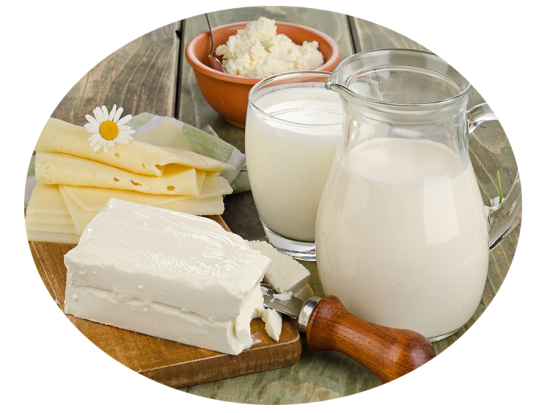 ВНИМАНИЕ!РОДИТЕЛИ!УЗНАТЬ ВЫ НЕ ХОТИТЕ ЛИ,
КАК МЫ В САДИКЕ ЖИВЕМ?
ЧТО ЕДИМ?
И ЧТО МЫ ПЬЕМ?КАК ВСЕ НАЧИНАЛОСЬ,
   ИЛИ
  ИСТОРИЯ НАШЕЙ РАБОТЫ НАД ПРОЕКТОМ«Чудеса в стакане молока»Солнце скрылось за домами,Покидаем детский сад.Я рассказываю мамеПро себя и про ребят.Как мы хором песни пели,Как играли в чехарду,Что мы пили,Что мы ели,Что читали в детсаду."Утром нам давали кашу,-так сказала маме Саша,-Только каша та былаНу, не очень уж вкусна...Там ведь было молоко,Не люблю я ,мам, его!А на полдник был кефир,Он ведь тоже нелюбим!Воспитатели же нас умоляют каждый раз:"Пейте, детки, молоко! Ведь полезное оно!"Но сказал ребятам Вова: " Хм... Молоко... Ну что ж такого?!Ну, какие чудеса есть в стакане молока?"Тут руками он развел... Потянулся...  И...Ушел!Воспитателям - беда!Ведь без молока мы, дети, никуда!Стали думать да гадать, да судьбу детей решать!"Что нам делать? Как нам быть?Как ребят нам накормить,Молоком их напоить?!"И придумали...Вот приходим в детский сад,А у входа уж стоятДва вопроса, говорят: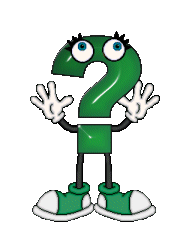 И с тех пор все изменилось,Как по маслу покатилось...МНО-О-О-ГО нового узнали,Даже в прошлом побывали!Было все: ЭКСПЕРИМЕНТЫ,ИНТЕРЕСНЫЕ МОМЕНТЫ!Все, все, все хотим узнать!Нужно все нам понимать!Вот ПРОЕКТ к концу подходит,Третий к нам вопрос приходит:"ЧТО УЗНАЛИ?" Мы ответили  тот час,    что узнали, без прикрас!КАК НАШ ОПЫТ ПОЛУЧИЛСЯ?
СКОЛЬКО ВРЕМЕНИ ОН ДЛИЛСЯ?
УДИВЛЯЛИСЬ МЫ ВСЕМУ:
КАК?  ЗАЧЕМ?  И ПОЧЕМУ?